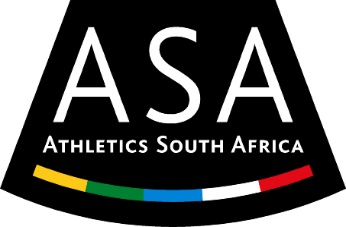 ATHLETICS SOUTH AFRICA NPCReg No 2006/034767/08Athletics House, No. 3, 11th Avenue, Houghton Estate, Johannesburg, 2198Tel: (+27) 11 880 5800 Fax:  (+27) 11 788 6872 / (+27) 11 442 3091P O Box 2712, Houghton, 2041; magogodelt@athleticssa.co.za; www.athletics.org.za For Immediate Release31 January 30, 2024CITY2CITY MARATHON BACK, BIGGER AND BETTERAfter an eight years hiatus, the City2City Marathon is back  better and mouthwatering bigger.

The ever internationally popular race between Tshwane and Johannesburg, was last held in 2015, but returns in a partnership led by Gauteng Sports, Arts, Culture and Recreation, Athletics South Africa, Athletics Gauteng North and Central Gauteng Athletics.

The 50km ultra-marathon returns with a staggering overall purse of R1.2 million, with R200 000 going to each of the winners, with the runners-up taking R100 000 each and third-placed finishers pocketing R50 000 each.

The beloved road race will held on 31 March 2024 beginning at Centurion Rugby Club at 6am and finishing at The Wanderers Stadium in Johannesburg.

Entries are now available at www.webtickets.co.za, Pick ‘n Pay and Boxer stores. Runners can also visit Athletics Gauteng North (www.agn.co.za) and Central Gauteng Athletics (www.centralgautengathletics.co.za) for further information.

The ultra will be supported by a 10km and a 5km which will start and finish at The Wanderers Sports Club at 7am. Entries for all the races will close on 22 March 2024. Fees are R300 for the 50km, R150 for the 10km and R100 for the 5km.

Participants will receive a race t-shirt and a medal will be awarded to all finishers.Like our Facebook page:  Athletics South AfricaInstagram:  asa_athletics_south_africaTwitter:  @AthleticsSA_Website:  www.athleticssa.org.za About Athletics South Africa:Athletics South Africa (ASA) is the national governing body for the sport of athletics (including Track and Field, Cross Country, Road Running and Race Walking) in South Africa, is a member of World Athletics  and  the Confederation of African Athletics.  The association was formed in 1995 and is based in Johannesburg.Ends 